   ОСНОВНО УЧИЛИЩЕ ,,ХРИСТО БОТЕВ”, С. БРЕСТ, ОБЛ. ПЛЕВЕН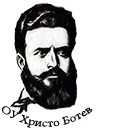 ул. „Странджа”  №39, тел. 06563/20-48, e-mail: ou_brest@abv.bg  Утвърждавам:…………  Мария Замфирова  ДиректорГРАФИКЗА ПРОВЕЖДАНЕ НА КОНСУЛТАЦИИ – ІІ-РИ СРОКУЧЕБНА 2021- 2022 ГОДИНАПреподавателПредметДен на провежданеЧас на провежданеЕлеонора ЛазароваНачален етапВторник13,00Галя РачеваНачален етапЧетвъртък13,30Снежанка НиколоваНачален етапВторник13,30Ана АнгеловаБЕЛ/Биология ЗОВторник13,30Венцислав ГеоргиевАЕ/ ХимияПетък13,30Калина СтрегашкаИстория/ ГеографияСряда13,30Наталия КръстеваМатематика ЧП/  ФизикаПонеделникПетък13,30       13,30